Tilmelding til GRR4 ridelejr 2020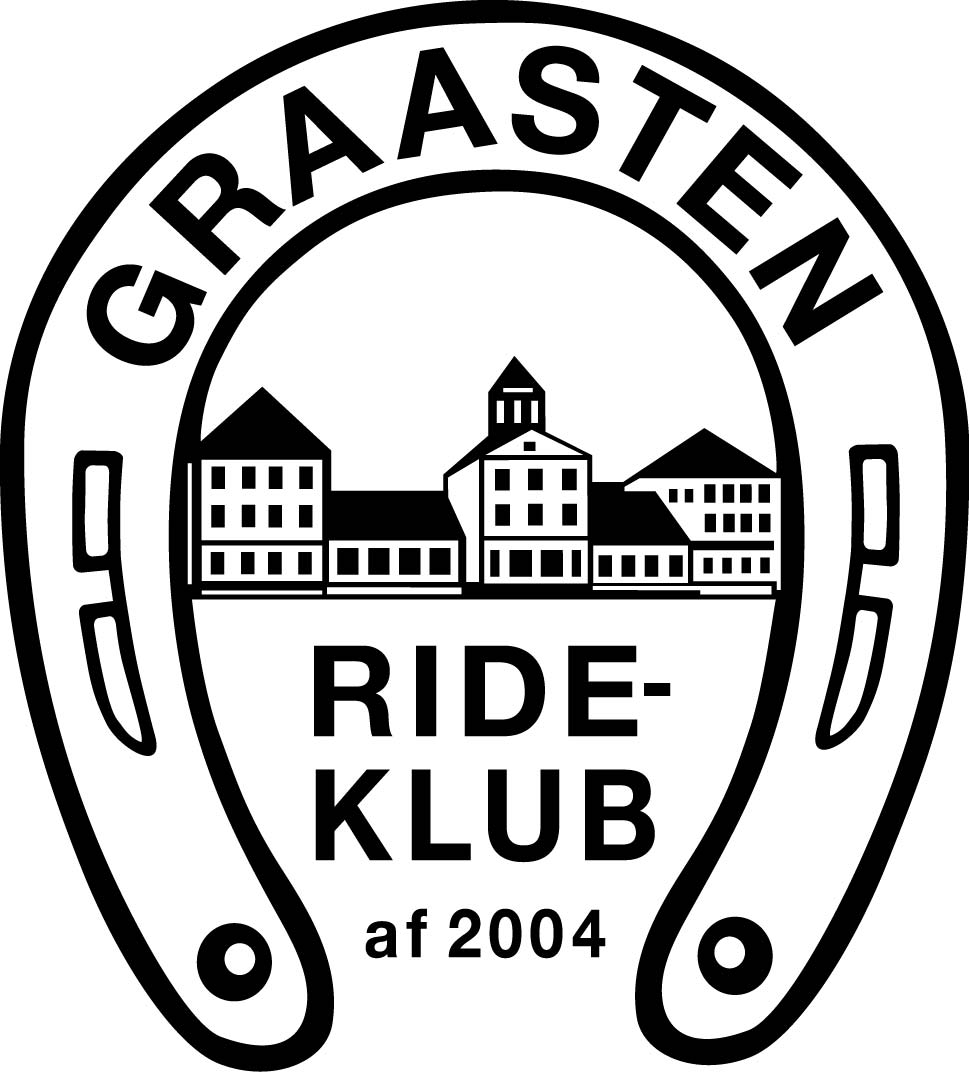 Navn/rytter:Navn/hest:Jeg ønsker opstaldning				 	Jeg ønsker undervisning ved Pernille Ørum (pris 300kr/gang)	Lørdag						Søndag						Mandag	Jeg ønsker springundervisning / Bomtræning		Søndag	 Jeg vil gerne med på skovtur (skridtture)			Søndag						Mandag		Jeg ønsker dressur undervisning ved Rebekka		Lørdag	Jeg vil gerne bage en kage/boller til en af dagene			Kontakt informationer / forældre, navn, telefonnr.  og mailadresse:Andre nyttige oplysninger:Vi glæder os til 4 sjove dage med dig og din hest.Rebekka, Mette og Helle  Jeg giver hermed tilladelse til at Gråsten Rideklub af 2004, må bruge billeder af ovenstående personer og heste/ponyer på hjemmesiden, facebook og andre sociale medier. Jeg er indforstået med, at disse billeder bliver brugt til at markedsføre Gråsten Rideklub af 2004.